SEDMIČNI PLAN RADA PO PREDMETIMA ZA PERIOD 13.04.2020. – 17.04.2020.RAZRED I PREDMET:   I  - Engleski jezik   NASTAVNIK/CI: Dragana  MatićRAZRED I PREDMET:   I  - Engleski jezik   NASTAVNIK/CI: Dragana  MatićRAZRED I PREDMET:   I  - Engleski jezik   NASTAVNIK/CI: Dragana  MatićRAZRED I PREDMET:   I  - Engleski jezik   NASTAVNIK/CI: Dragana  MatićRAZRED I PREDMET:   I  - Engleski jezik   NASTAVNIK/CI: Dragana  MatićDANISHODIAKTIVNOSTISADRŽAJ/POJMOVINAČIN KOMUNIKACIJEPONEDELJAK13.04.2020.Pronađe i opiše zadati pojamGleda video,ponavlja, opisuje Toys-igračke (train,boat,car,kite,yo-yoteddy bear,doll…)Fraze: I’ve got a car. I’ve got five cars. I’ve got five big cars.         VIBER      E-platformaUTORAK14.04.2020.SRIJEDA   15.04.2020.ČETVRTAK16.04.2020.PETAK17.04.2020. V      E        L     I    K     I       P    E     T     A     KPOVRATNA INFORMACIJA U TOKU SEDMICE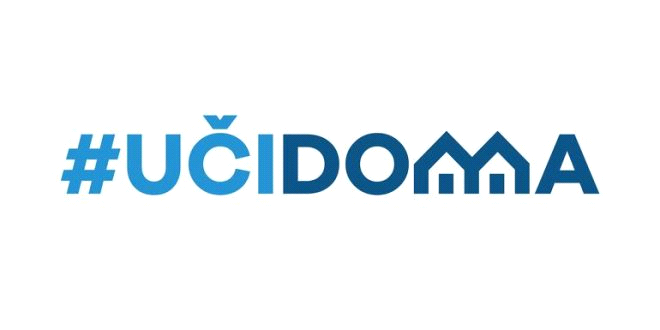 